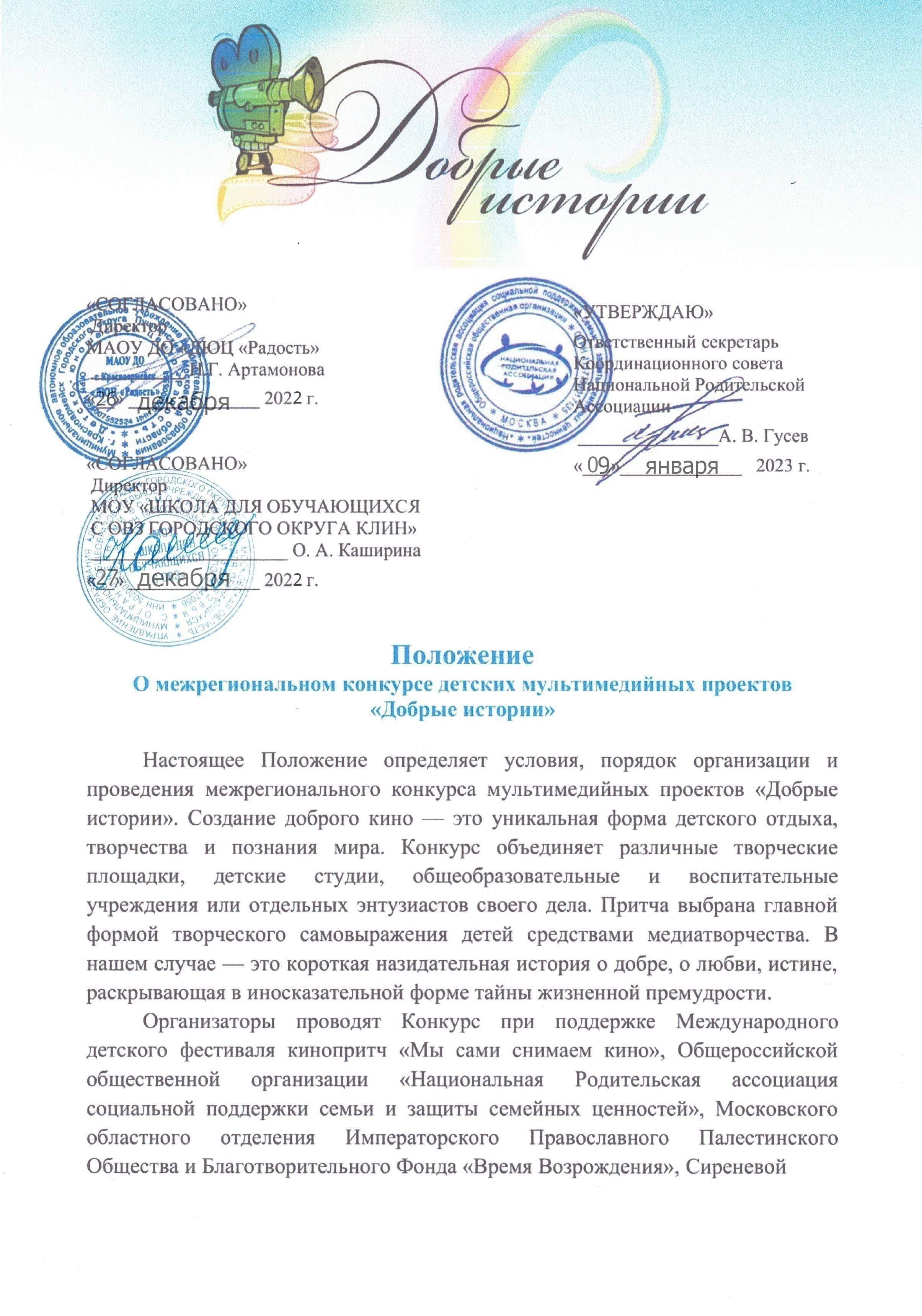 Мультстудии, Комитета по образованию, работе с детьми и молодежью Администрации городского округа Пушкинский, Управления образования Администрации городского округа Клин.В конкурсе может принять участие любой желающий от 5 лет и старше.Для участия в конкурсе необходимо с 10 января по 15 апреля 2023г. включительно выслать заполненную заявку и работу на адрес:Заявку можно скачать по ссылке или взять из приложения в конце документа.Обращаем внимание участников: подача заявки автоматически дает право организаторам распространять и показывать присланные работы для популяризации конкурса «Добрые истории» и других событий, с указанием автора. Работы участников Конкурса будут свободно демонстрироваться на социальных сетях ВКонтакте Конкурса «Добрые истории».ОБЩИЕ ПОЛОЖЕНИЯОрганизаторы Конкурса – МАОУ ДО «ДЮЦ «Радость» городского округа Красноармейск, МОУ «ШКОЛА ДЛЯ ОБУЧАЮЩИХСЯ С ОВЗ ГОРОДСКОГО ОКРУГА КЛИН» Московской области, региональное отделение НРА Московской области.Цели Конкурса:создание мотивации Добра по всем направлениям детского кино и видео творчества;предложение детям интересных, современных кино- и видеопроектов, способствующих развитию нравственной стороны познания окружающего мира и созданию положительной альтернативы негативного контента в сети Интернет.Задачи Конкурса:создание условий для творческого и духовного развития детей на базе традиционных ценностей и святоотеческих традиций;поддержка массового детского кинотворчества в качестве форм досуга и образования;обеспечение	принципов	Конкурса:	доступности,	искренности, массовости;доступность - приоритет любительского кинотворчества;искренность - приоритет детского кинотворчества;массовость - широкая аудитория участников Конкурса.вовлечение семей, включая семьи с детьми с ограниченными возможностями здоровья и детьми-инвалидами в проектную деятельность;освоение и использование возможностей современных информационных технологий для создания социально-значимых проектов;повышение компетентности обучающихся в области современных мультимедийных технологий;разработка и распространение методик и рекомендаций участия в фестивальном движении среди общеобразовательных учреждений, детских лагерей, творческих студий, воскресных школ и детских приютов;формирование позитивной модели семейного поведения, как важного условия социализации личности.ОРГАНИЗАЦИЯ КОНКУРСАУчредителями Конкурса являются МАОУ ДО «ДЮЦ «Радость», МОУ«ШКОЛА ДЛЯ ОБУЧАЮЩИХСЯ С ОГРАНИЧЕННЫМИ ВОЗМОЖНОСТЯМИ ЗДОРОВЬЯ ГОРОДСКОГО ОКРУГА КЛИН» при поддержке международного детского кинофестиваля «Мы сами снимаем кино», Общероссийской общественной организации «Национальная Родительская ассоциация социальной поддержки семьи и защиты семейных ценностей», Московского областного отделения Императорского Православного Палестинского Общества и Благотворительного Фонда «Время Возрождения», Сиреневая Мультстудия, Комитет по образованию, работе с детьми и молодежью Администрации городского округа Пушкинский, Управление образования Администрации городского округа Клин Московской области.Учредители, организаторы Конкурса формируют из своих представителей Организационный комитет (Оргкомитет).Оргкомитет осуществляет подготовку и проведение мероприятий и программ Конкурса. В компетенцию Оргкомитета входит формирование Отборочной комиссии и Жюри Конкурса.По согласованию с Учредителями в состав Оргкомитета включаются представители партнеров Конкурса.Учредителями Конкурса создается Дирекция как рабочий орган по подготовке и проведению Конкурса. Партнеры Конкурса делегируют в ее состав своих представителей.Дирекция отчитывается перед Учредителями о проведении Конкурса и расходовании средств. Финансирование расходов по организации и проведению мероприятий Конкурса производится за счет бюджетных и внебюджетных средств.Организационный комитет не вправе влиять на решения Отборочной комиссии и Жюри, создаваемых для оценки работ Конкурса.ЭТАПЫ ПРОВЕДЕНИЯ КОНКУРСАПрием работ и заявок на участие осуществляется до 15 апреля включительно.Экспертиза и определение победителей производится с 20 апреля по 25 апреля 2023 г.Информирование участников об итогах Конкурса, точной дате и времени проведения церемонии награждения производится по электронной почте, указанной в заявке на участие в Конкурсе, и на официальном сайте Конкурса dobryye.istorii@mail.ru, https://vk.com/dobryyeistorii,https://nra-russia.ru/.Подведение итогов и награждение победителей будет проходить на итоговом показе в форматах онлайн и офлайн. Точные дата, место и время проведения будет сообщено дополнительно.Работы участников оцениваются по 5-бальной шкале согласно критериям, приведенным в Приложении №3.Работы, не соответствующие требованиям, к участию в Конкурсе не принимаются и не рассматриваются.УЧАСТНИКИ КОНКУРСАК участию допускаются все желающие в возрасте от 5 лет и старше. Работы делятся на категории:Дошкольники и семейные проекты (5-7 лет)Младший школьный возраст (1-5 класс)Средний и старший школьный возраст (6-11 класс)Взрослые (18+ лет)Участники с ограниченными возможностями здоровья.Участие	в Конкурсе	является	добровольным	и	означает ознакомление	и согласие со всеми пунктами настоящего Положения.ПРИМЕРНЫЕ ТЕМЫ РАБОТЦелью конкурса является духовно-нравственное воспитание участников через творческую деятельность, а потому главное, чтобы произведение было добрым и поучительным. Ниже представлены примеры возможных тем, но они не являются единственно допустимыми, участники вправе предложить собственный вариант.Улыбка детстваМы - родныеСемейные ценностиДружба и верностьУчим добрые словаЛичные качества человекаИсторические и культурные ценностиКрасота в глазах смотрящегоПоиск и познание внутреннего «я»Шкатулка сказок2022-2023 год ознаменован многими памятными датами, так что в числе прочего приветствуются следующие темы:2023 год - Год педагога и наставника. Указ Президента от 27.06.20222023 год - Год празднования 80-летия разгрома советскими войсками немецко-фашистских войск в Сталинградской битве. Указ Президента Российской Федерации от 15.07.2022 № 4572023 год - Год празднования 150-летия со дня рождения С. В. Рахманинова. Указ Президента РФ от 25 января 2020 г. № 622023 год - Год празднования 100-летия со дня рождения Р. Г. Гамзатова. Указ Президента РФ от 1 июля 2021 г. № 3832022 - 2031 гг. - Десятилетие науки и технологий в РФ. Указ Президента от 25.04.20222018 - 2027 гг. - Десятилетие детства в России. Указ Президента от 29.05.20172023 год - Год русского языка как языка межнационального общения Санкт-Петербург	-	Культурная	столица	Содружества	независимых государств в 2023 году1160 лет со времени возникновения славянской письменности (863 г. - равноапостольные братья Кирилл и Мефодий создали славянскую азбуку)1120 лет со времени первого упоминания Пскова в летописи (903)1035 лет Крещению Руси (988)975 лет со дня рождения Омара Хайяма (1048-1122), персидского поэта и ученого970	лет	со	времени	рождения	Владимира	Мономаха	(1053-1125), Великого князя киевского910	лет	первоначальному	варианту	летописного	свода	«Повесть временных лет» (составлен около 1113 г.)910 лет «Уставу» Владимира Мономаха (обнародован в 1113 г.)890 лет с начала строительства Собора Парижской Богоматери, Нотр-Дам де Пари (1163)800 лет битве на р. Калке между монгольским и русскими войсками (1223)550 лет Псково-Печерскому монастырю (1473)475 лет со времени рождения Джордано Бруно (1548-1600), итальянского философа и поэта460	лет	первой	российской	типографии	Ивана	Федорова	и	Петра Мстиславца в Москве (1563)445	лет	«Азбуке»	Ивана	Федорова	(1578).	Первая	книга	мирского назначения — русский букварь «Азбука».410 лет династии Романовых (1613 г. - Михаил Романов провозглашен царем).410 лет подвигу Ивана Сусанина (1613)320 лет г. Санкт-Петербург (1703)320 лет «Арифметике» Леонтия Магницкого (1703)320 лет со времени выхода в свет первой российской газеты "Ведомости" (1703)320 лет первой официальной бирже в России, основанной по инициативе Петра I в Петербурге (1703)305 лет первой подушной переписи населения (1718)250 лет восстанию под предводительством Е.И. Пугачева (1773)240 лет со времени учреждения Российской Академии (1783)220 лет кругосветному плаванию И.Ф. Крузенштерна (1803)205 лет со времени торжественного открытия памятника Минину и Пожарскому в Москве (1818)125 лет Государственному Русскому музею (открыт для посетителей в 1898 г.)105 лет западноевропейскому календарю в России (введен в 1918 г.)100 лет государственному гербу CCCP (1923)90 лет серии популярных биографий «Жизнь замечательных людей» (1933)80 лет Курской битве (1943)80 лет прорыву блокады Ленинграда (1943)80 лет Сталинградской битве (окончена в 1943 г.)50 лет литературно-критическому журналу "Литературное обозрение" (основан в 1973 г.)НОМИНАЦИИ КОНКУРСА (по форме предоставления работ)Фото-историяСерия постановочных фотографий (не меньше 10), сменяющихся в  режиме слайд-шоу под закадровый голос (один или несколько).Допустимые форматы файлов: видео mov/mp4/mpeg/avi/H264.Литературная историяКороткий оригинальный поучительный рассказ в свободной форме. Не важно, будет он основан на собственном опыте или полностью выдуман, написан в наших реалиях или в виде сказки или притчи. Должен содержать от одной до трех иллюстраций, взятых в свободном доступе из интернета.Допустимые форматы файлов: текстовый документ doc/docx/pdf.Декоративно-прикладное искусствоОдна или несколько композиций, иллюстрирующих добрую историю. Это могут быть аппликации, коллажи, макетирование, роспись, иллюстрированная pop-up книжка и прочее. История не обязательно должна быть оригинальной, но в случае использования чужого произведения нужно обязательно указать автора и название произведения в аннотации к работе. Допустимые форматы файлов: изображение jpg/jpeg/png/pdf.Танцевальная историяХореографическая сюжетная постановка или игровое кино, в котором хореографические вставки занимают половину или более экранного времени. Можно обыграть песню или использовать инструментальную музыку.Допустимые форматы файлов: видео mov/mp4/mpeg/avi/H264.Научно-исследовательская историяДокументальная работа, основанная на собственных исследовательских проектах или повествующая о деятельности и биографии известных ученых разного времени. Может быть представлена в виде иллюстрированного фотографиями литературного рассказа, слайдшоу или видео с документальной хроникой с закадровым голосом. Не менее 5 кадров в видеопрезентации (или иллюстративного материала в текстовом документе: фото, схемы, диаграммы и т.д.). Допустимые форматы файлов: видео mov/mp4/mpeg/avi/H264; текстовый документ doc/docx/pdf.МультфильмКороткий анимационный видеоролик, выполненный в любой анимационной технике - перекладка, рисованная анимация, stop motion, 3d-анимация, кукольная, пластилиновая, сыпучая и т.д.ВНИМАНИЕ! Если частота смены кадров в фильме меньше 1 в секунду (не считая сцен со статикой, которые не должны превышать четверти всего хронометража фильма), то работа относится к номинации «Фото-история».Допустимые форматы файлов: видео mov/mp4/mpeg/avi/H264.Игровое киноХудожественная постановка с живыми актерами и проработкой антуража.Допустимые форматы файлов: видео mov/mp4/mpeg/avi/H264.ВидеоблогИстория, рассказанная в форме видео-блога от первого лица в шутливой или серьезной форме. Приветствуются вставки фоновых иллюстраций, гифок и использование современных спецэффектов. Допустимые форматы файлов: видео mov/mp4/mpeg/avi/H264.Мультимедийный информационный ресурсЭлектронная карта, электронный семейный каталог, электронный семейный альбом, сайт, архив, музей и т.д. Допустимые форматы файлов: ссылка на электронный ресурс, pdf файл (серия изображений, статьи и пр.), видео mov/mp4/mpeg/avi/H264.Театральное искусствоКороткая театральная постановка с короткой поучительной историей, отснятая и смонтированная на фоне декораций с использованием костюмов и необходимой бутафории. Допустимые форматы файлов: видео mov/mp4/mpeg/avi/H264.ОСОБЫЕ УСЛОВИЯПрисланные работы не должны содержать сцены и сюжеты, оскорбляющие чувства верующих (различных конфессий и религий); сцены жестокости и насилия; сцены эротического и/или порнографического характера; сюжеты и кадры, рекламирующие или пропагандирующие наркотики, алкоголь, курение, лекарственные препараты и оружие;Участник, выславший работу, несет полную ответственность за получение согласия третьих лиц на размещение их изображений в сети Интернет (Приложение №2);Участники гарантируют, что создали творческие работы лично и являются единственными		обладателями	интеллектуальных		прав	на		объекты интеллектуальной собственности, высланные на Конкурс при подаче заявки. При создании работ на конкурс, по мотивам или с использованием чужих произведений,	должно	быть	указано	имя	автора	и		название	исходного произведения.ХРОНОМЕТРАЖ ФИЛЬМОВХронометраж работы не должен превышать 5 минут.ТЕХНИЧЕСКИЕ ТРЕБОВАНИЯФорматы файлов работ для отправки на конкурс указаны под описанием каждой номинации.Минимальное разрешение для видео, снятого на любительском уровне - 640x480 точек. Соотношение сторон кадра на усмотрение автора.Минимальное разрешение для иллюстраций и фотоматериала - 150 dpi. Соотношение сторон кадра на усмотрение автора.Название файла должно соответствовать фамилии автора/названию студии+ названию работы.Работы, озвученные на иностранном языке, должны иметь русские субтитры.На каждую работу должна быть заполнена и направлена координатору конкурса заявка на адрес bakcia@yandex.ru, которая должна содержать ссылку на скачивание файла.Видеоролик должен иметь титры, в которых указываются имена участников, имя руководителя, название студии, города. Текстовые работы должны иметь титульный лист с той же информацией.Работы должны быть представлены в максимально хорошем качестве.Работа	в	номинации	«Декоративно-прикладное	искусство»	должна содержать не меньше трех фотографий работы с разных ракурсов.Мини-комикс	должен	быть	представлен	одной	или	несколькими страницами в едином оформлении.Проекты, не соответствующие данным техническим условиям, могут быть не допущены к участию в Конкурсе.ФИНАНСИРОВАНИЕ КОНКУРСАФинансирование расходов по организации и проведению мероприятий Конкурса производиться за счет бюджетных и внебюджетных средств.ДАТА И МЕСТО ПРОВЕДЕНИЯ КОНКУРСАЗаявки на участие в Конкурсе принимаются до 15 апреля 2022 г.включительно.Итоги межрегионального конкурса детских мультимедийных  проектов«Добрые истории» будут подведены с 16 апреля по 25 апреля 2023 г. в онлайн и офлайн формате в МАОУ ДО «ДЮЦ «Радость» городского округа Красноармейск, «ШКОЛА ДЛЯ ОБУЧАЮЩИХСЯ С ОВЗ ГОРОДСКОГООКРУГА КЛИН» Московской области.ПРИЛОЖЕНИЕ №1СОСТАВ ЖЮРИ КОНКУРСАПредседатель жюриБреднева Елена Николаевна - руководитель международного детского фестиваля кинопритч «Мы сами снимаем кино», член правления Ассоциации кинопедагогов России.Сопредседатель жюриГусев Алексей Владимирович – Ответственный секретарь Координационного совета Общероссийской общественной организации «Национальная родительская ассоциация социальной поддержки семьи и защиты семейных ценностей»Осечкина Лариса Ивановна - кандидат психологических наук, доцент, директор института повышения квалификации и профессиональной переподготовки Московский Государственный Областной Университет.Коробенкова Анна Владимировна - Главный советник федерального аппарата Национальной родительской ассоциации.Никитина Наталья Михайловна – ответственный секретарь регионального отделения НРА Московской областиТихомирова Ирина Александровна – заместитель ответственного секретаря регионального отделения НРА Московской областиСтороженко Антонина Дмитриевна - действительный член Московского областного отделения Императорского Православного Палестинского Общества, руководитель благотворительного фонда «Время Возрождения».Шубин Дмитрий Николаевич – руководитель проекта «Сиреневая Мультстудия».Агаркова Елена Ильинична - директор ГАУ МО «Красноармейское Информагентство» и главный редактор городской газеты «Городок».Координатор конкурсаОленина Юлия Владимировна (г. о. Клин)по вопросам обращаться в Telegram 8-985-886-35-85Сачик Светлана Олеговна (г. о. Клин)по вопросам обращаться в Telegram 8-925-310-49-25(в письменной форме в чате)или на электронную почту dobryye.istorii@mail.ruМежрегиональный конкурсПриложение №2детских мультимедийных проектов «Добрые истории» ЗАЯВКА на участиеС положением конкурса ознакомлен(а)	подпись (правообладателя).Согласие на отказ от гонорара	 	подпись (правообладателя).Согласие на использование переданной работы в некоммерческих целях, в том числе на детских мероприятиях, праздниках, фестивалях в детских домах и школах-интернатах, в средствах массовой информации, на телевидении и в интернете (размещение работы на сайтах МАОУ ДО «ДЮЦ«Радость», МОУ «Школа для обучающихся с ОВЗ» и официальном канале конкурса «Добрые истории» 	подпись (правообладателя).Согласие на обработку персональных данных	 	подпись (правообладателя).Заявителем может быть любое частное лица - глава семьи, руководитель творческого коллектива или автор работы; в этом случае просим указывать ФИО лица, которое является правообладателем работыОрганизация по своему усмотрению принимает решение о том, кому принадлежат права на фильм, кто дает согласие на использование работы, взаимодействует с третьими лицами по вопросам использования работы. Таким лицом может быть режиссер/ оператор, руководитель организации или иной представитель организации, ответственный за подготовку работы (по согласованию с оператором/ режиссером и руководителем организации).Приложение №3Критерии оценки работНазвание организации или ФИО частного лица1 -участника конкурса (перечень участников-авторов)Ответственный правообладатель2Название работы.Краткая	аннотация	работы	и	фото\скриншот работыНоминация и возрастная категорияХронометраж (только для видео)Объем файла, форматЛоготип организации (если есть)ФИО руководителяКонтактный телефонПочтовый	адрес	(для	отправки	дипломов,подарков)Электронная почтаСсылка на работу в интернетеКритерииКритерииМакс. баллБалл эксперта1Соответствие темы и содержания работы целям Конкурса5- содержание работы выстроено в соответствии с целями и задачами конкурса- содержание работы выстроено в соответствии с целями и задачами конкурса5- тема, отдельные составляющие работы соответствуют целям и задачам конкурса- тема, отдельные составляющие работы соответствуют целям и задачам конкурса3- содержание работы не отвечает целям и задачам конкурса- содержание работы не отвечает целям и задачам конкурса02Новизна и оригинальность5- представлена авторская работа- представлена авторская работа5- работа, содержащая новую интерпретацию или подход в раскрытии темы- работа, содержащая новую интерпретацию или подход в раскрытии темы3- работа содержит много компиляций- работа содержит много компиляций03Глубина раскрытия содержания темы5- тема раскрыта глубоко и всесторонне- тема раскрыта глубоко и всесторонне5- тема в целом раскрыта- тема в целом раскрыта3- тема раскрыта поверхностно- тема раскрыта поверхностно04Возможность самовыражения обучающихся, выбора форм участия в проекте5- работа предполагает активное и интерактивное включение обучающихся- работа предполагает активное и интерактивное включение обучающихся5- обучающиеся выступают в качестве исполнителей замысла педагога- обучающиеся выступают в качестве исполнителей замысла педагога3- роль обучающихся не обозначена- роль обучающихся не обозначена05Качество фото и видеоматериалов, оформление5- материалы в хорошем качестве и содержат фото и видеоэффекты, подходящие по форме и смыслу- материалы в хорошем качестве и содержат фото и видеоэффекты, подходящие по форме и смыслу5- фото и видеоматериалы в хорошем качестве- фото и видеоматериалы в хорошем качестве3- фото видеоматериалы в плохом качестве- фото видеоматериалы в плохом качестве06Сформированность навыков устной и письменной речи, литературный язык работы, художественность/хореография, соответствие жанровым особенностям истории5- сформированность навыков устной и письменной речи, литературный язык работы, художественность/хореография, соответствие жанровым особенностям истории представлены в полной мере- сформированность навыков устной и письменной речи, литературный язык работы, художественность/хореография, соответствие жанровым особенностям истории представлены в полной мере5- в общем присутствуют- в общем присутствуют3- недостаточно сформированы- недостаточно сформированы07Наличие личной позиции автора5- личная позиция автора представлена и обоснована- личная позиция автора представлена и обоснована5- личная позиция автора проявлена, но не обоснована- личная позиция автора проявлена, но не обоснована3- личная позиция автора не представлена и не обоснована- личная позиция автора не представлена и не обоснована0Всего балловВсего баллов